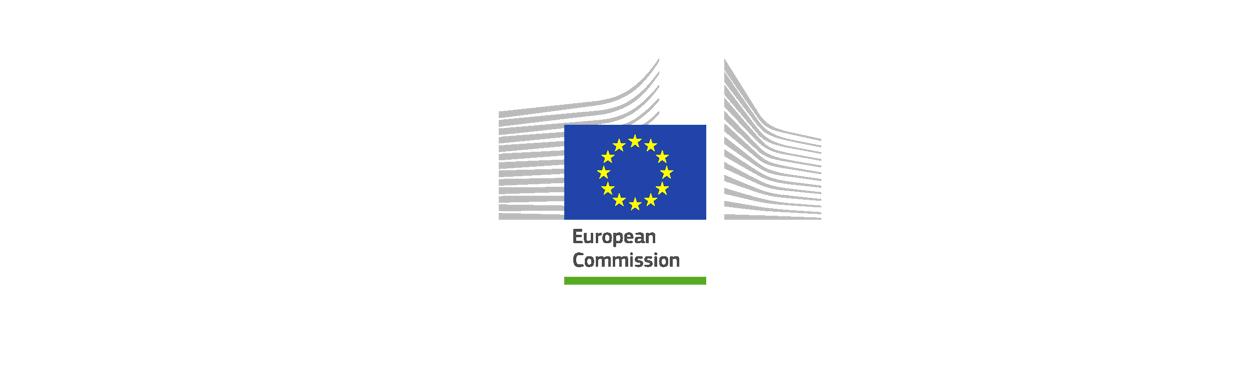 Training packages for health professionals to improve access and quality ofHealth services for migrants and ethnic minorities, including the RomaMEM‐TP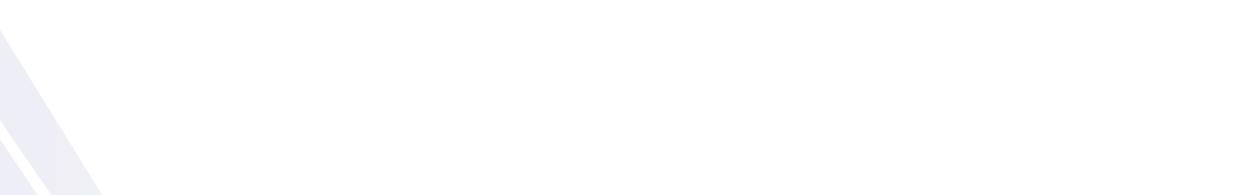 MÓDULO ADICIONAL 1: 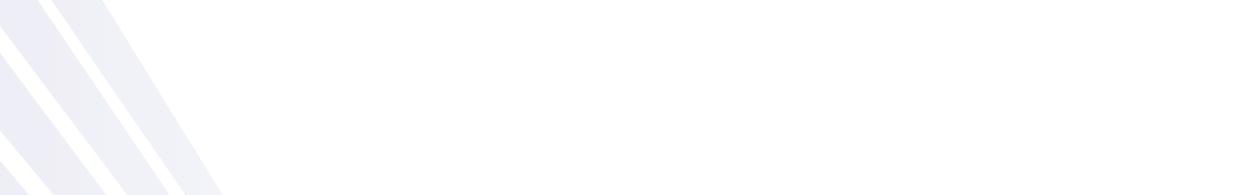 Prepared	by:Equipo	EASP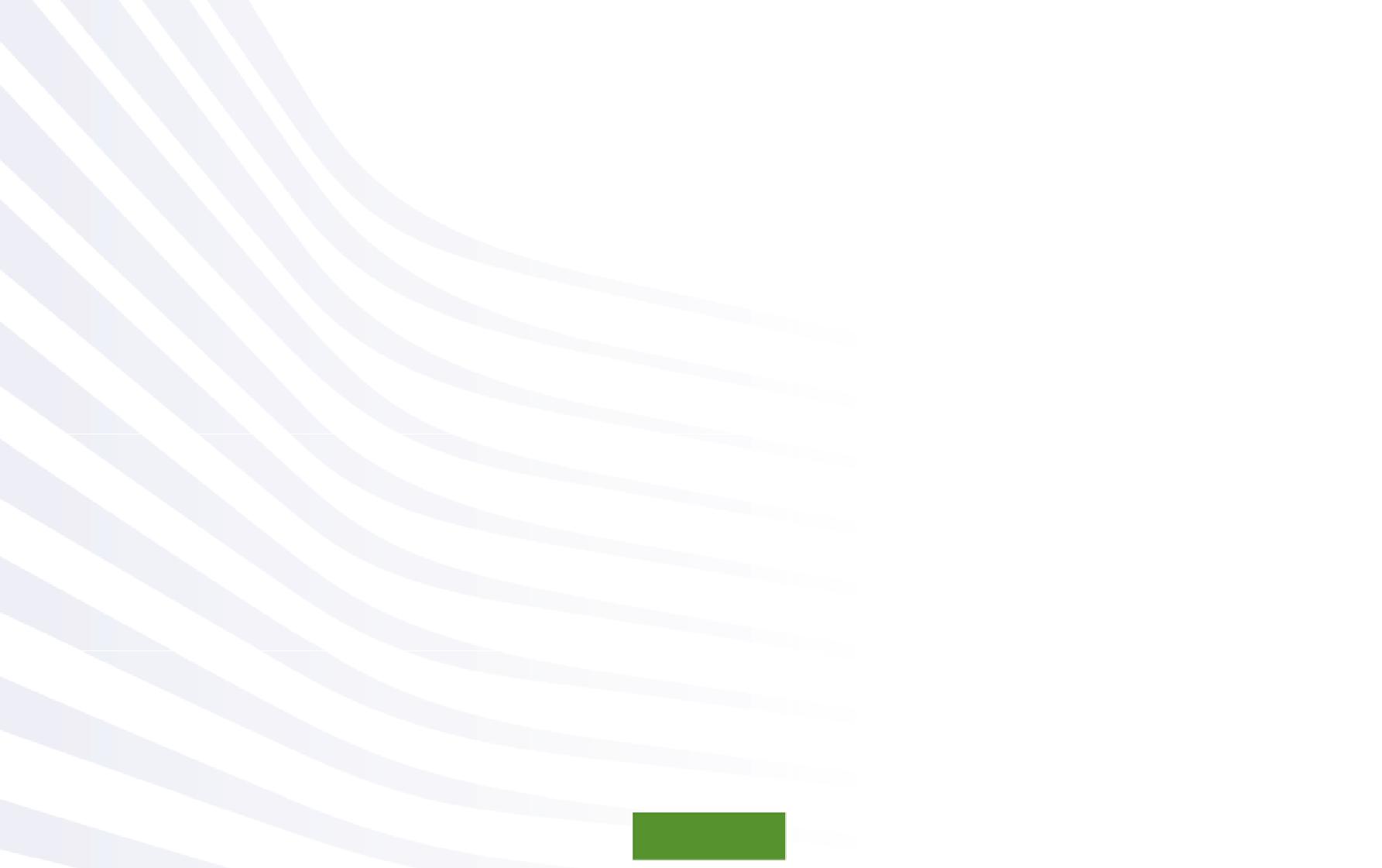 © European Union, 2015For any reproduction of textual and multimedia information which are not under the © of the European Union, permission must be sought directly from the copyright holders.© Cover Illustrations: Observatorio de la Infancia de Andalucía, Escuela Andaluza de Salud Pública. Junta de Andalucía.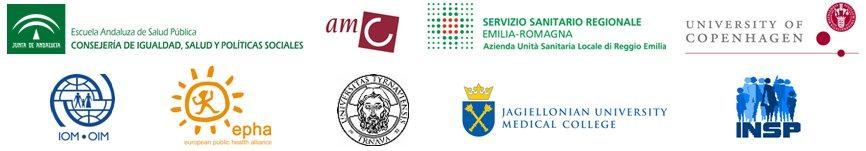 Migrants & Ethnic MinoritiesTraining Packages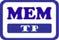 Funded by the European Union in the framework of the EU Health Programme (2008‐2013) in the frame of a service contract with the Consumer, Health, Agriculture and Food Executive Agency (Chafea) acting under the mandate from the European Commission. The content of this report represents the views of the  of Public Health (EASP) and is its sole responsibility; it can in no way be taken to reflect the views of the European Commission and/or Chafea or any other body in the European Union. The European Commission and/or Chafea do not guarantee the accuracy of the data included in this report, nor do they accept responsibility for any use made by third parties thereof.ADDITIONAL MODULE 1: Target GroupsUnit 2: Migrants in an irregularized SituationObjectives and MethodsObjectivesObjectives of the Presentation:To introduce the concept of “migrants in an irregularized situation” and to present recent comparative studies on the access to health and health of migrants in an irregularized situation, including case studies and recommendations.Objectives of the Activities:To identify strategies for improving access to health care for migrants in an irregularized situation in the own region / country, and prioritize these strategies according to their perceived relevance.PresentationSlide 1:  Title pageSlide 2: Outline of the sessionSlide 3: In recent research and strategic documents, different terminologies and concepts can be observed, including terms such as “illegal migrants”, “undocumented migrants”, “irregular migrants”, “migrants with irregular status” or “migrants in an irregularized situation”. This terminology use is accompanied by a theoretical and political discussion which highlights the underlying assumptions inherent to each concept and the complex character of migration status,,,,. In the framework of the MEM-TP project, the term “migrants in an irregularized situation” has been chosen,, based on the idea that the person is not “illegal” or “irregular”, but the legal framework “irregularizes” the migrant’s administrative status. Slide 4:  A broad range of comparative studies on the situation of access to health care and health of migrants in an irregularized situation in the European context can be identified, published by individual authors, European agencies, professional associations and civil society organizations,,,,,,,,,,,,,,,,,,,,,,,,,,,,,,,,.The studies analyse the level of fulfilment of Human Rights principles established in international covenants and European regulations, detecting an uneven access to health care for migrants in an irregularized situation throughout Europe, with a frequent limitation or exclusion of this population group from public health care services. Furthermore, the studies identify multiple barriers in the effective access to health care for migrants in an irregularized situation, including cultural, idiomatic, social and structural barriers. The authors highlight the health risks related to a limitation or absence of access to health care, both for individual and public health. Furthermore, the role of local and regional policies and interventions in providing health care services for migrants in an irregularized situation is stressed. Some of the reviewed studies analyse the impact of the current economic and systemic crisis on access to health care and health of migrants in an irregularized situation. Most of the reviewed reports and papers include recommendations for policies and interventions focused on migrants in an irregularized situation. Slide 5: Two recent studies published by Médicins du Monde (Doctors of the World) analyze the impact of the current economic crisis on population groups in situation of social vulnerability, among them migrants in an irregularized situation, in 5 European cities in 2012 and 14 cities of 7 European countries in 2013. An increase of unemployment and xenophobic attitudes against migrants is observed, as well as a frequent limitation of health care entitlements, an introduction of fees and increased barriers in the effective access to health care. The respondents reflect a deterioration of their self-perceived health. Slide 6: This figure, published by FRA, European Union Agency for Fundamental Rights, shows the situation of health care entitlements for migrants in an irregularized situation in the EU-27 countries in 2011. The figure differentiates between five situations: 1. Countries which only provide access to emergency care for migrants in an irregularized situation, 2. Countries which provide access beyond emergency, but duty to report to the police, 3. Countries which provide access to emergency and primary care, 4. Countries which provide access to emergency and secondary care, and 5. Countries which provide access to emergency, primary and secondary care to this population group. During the last years, health care entitlements for migrants in an irregularized situation changed in several European countries. As an example for an improvement of the situation, Sweden can be highlighted. The limitation of health care for migrants in an irregularized situation in 2012 in Spain can be mentioned as an example for recent restrictions in migrants’ health entitlements. Slide 7: Apart from a review of the legal health care entitlements for migrants in an irregularized situation, the comparative reports quoted above refer to multiple barriers for this population group in the effective access to health care, among them a lack of awareness of existing entitlements by professionals, administrative staff and migrants, the complexity of administrative procedures, an obligation of reimbursement in co-payment systems, as well as a fear of denunciation. Slide 8: As further barriers in the access to health care for migrants in an irregularized situation, the studies mention cultural and idiomatic aspects, previous experiences of discrimination, the precarious socioeconomic situation of many migrants in an irregularized situation, with frequent changes or absence of a permanent residence, as well as cases of denied access despite of being entitled. The fear of a negative impact of an HIV+ diagnosis on the residence authorization process is named as a potential barrier for accessing testing or treatment services. Furthermore, the studies observe difficulties in accessing appropriate health care in detention centers. Slide 9: In the European context, the comparative reports include a broad list of recommendations which underline the relevance of guaranteeing health care entitlements for all people residing in a country, regardless of the nationality, administrative status or employment situation, in equality of conditions in relation to public coverage, reimbursement or co-payment. The importance of an access to all health care levels, not only emergency care, the relevance of ceasing practices of migration control during the health care delivery, and the importance of maintaining health care entitlements in the current situation of economic crisis is stressed. Slide 10: Furthermore, the authors recommend an improvement of the effective access to health care, removing cultural, idiomatic, social and structural barriers, the promotion of a health care delivery without discrimination and the improvement of the health care services in the detention centers, highlighting the important role of local and regional policies and interventions. Activity Strategies for Improving Access to Health Care for Migrants in an irregularized SituationThe same activity is proposed in each of the 4 Units of Additional Module 1, focused on the specific target group. The trainer is proposed to choose the moment and thematic focus of the activity (strategies for improving access to health care for ethnic minorities, migrants in an irregularized situation, refugees and asylum seekers or vulnerable groups). Slide 11:  The activity consists of three parts: 1. Presentation of the methodology 2. Identification and prioritization of strategies for improving access to health care for migrants in an irregularized situation, in small groups (8-10 people)Method: Nominal group technique.Moderation: 1-2 facilitators / group.Materials: Cards, markers, flip chart, adhesive (spray), self-adhesive dots. Technique:The participants are invited to write down the 3 most relevant strategies they identify for improving access to health care for migrants in an irregularized situation in their region / country (one idea / card). The facilitators collect the cards, reading and arranging the named aspects by topics on a flip chart. The participants are asked to prioritize the most important strategies (3 dots / person). The participants choose a rapporteur, in charge of summarizing the most relevant aspects in the plenary. 3. Wrap up and discussion in plenary Wrap up: The rapporteur of each small group provides a summary of the results, in three sentences.Group discussion.Slide 12: Thank you and questions.Slide 13-16: References. Slide 17: European Commission disclaimer.4. ReadingsRecommended readings:FRA, European Union Agency for Fundamental Rights. Fundamental Rights of Migrants in an Irregular Situation in the European Union. Luxembourg: Publications Office of the European Union, 2011a. http://fra.europa.eu/sites/default/files/fra_uploads/1827-FRA_2011_Migrants_in_an_irregular_situation_EN.pdf (retrieved: March 5, 2015). FRA, European Union Agency for Fundamental Rights. Migrants in an Irregular Situation: Access to Health Care in 10 European Union Member States. Luxembourg: Publications Office of the European Union, 2011b. http://fra.europa.eu/sites/default/files/fra_uploads/1771-FRA-2011-fundamental-rights-for-irregular-migrants-healthcare_EN.pdf (retrieved: March 5, 2015). PICUM, Platform for International Cooperation on Undocumented Migrants. Why ‘Undocumented’ or irregularized?. Brussels: PICUM, s.a.http://picum.org/picum.org/uploads/file_/TerminologyLeaflet_reprint_FINAL.pdf (retrieved: March 5, 2015). Suess A, Ruiz Pérez I, Ruiz Azarola A, March Cerdà JC. The right of access to health care for undocumented migrants: a revision of comparative analysis in the European context. European Journal of Public Health 2014;24(5):712-720. doi: 10.1093/eurpub/cku036.Recommended web resource: PICUM, Platform for International Cooperation on Undocumented Migrants. Undocumentary. The Reality of Undocumented Migrants in Europe, 2014. http://www.undocumentary.org/, including a Teacher’s Guide:http://picum.org/picum.org/uploads/publication/Educational%20guide_FINAL_EN.pdf (retrieved: March 5, 2015).Complementary readings: Amnesty International. Migration-Related Detention: A research guide on human rights standards relevant to the detention of migrants, asylum-seekers and refugees. London: AI, 2007. http://www.refworld.org/pdfid/476b7d322.pdf (retrieved: March 5, 2015). Biswas D, Toebes B, Hjern A, Ascher H, Norredam M. Access to health care for undocumented migrants from a human rights perspective: a comparative study of Denmark, Sweden, and the Netherlands. Health and Human Rights 2012;14:2:49-60.Chiarenza A, Horvat L, Ciannameo A, Vaccaro G, Lanting K, Bodewes A, Suurmond J. Final Report Review of existing training materials. MEM-TP, Training packages for health professionals to improve access and quality of health services for migrants and ethnic minorities, including the Roma. Granada, Reggio Emilia, Amsterdam: Andalusian School of Public Health, AYSL of Reggio Emilia, University of Amsterdam, 2015.Committee on Civil Liberties, Justice and Home Affairs, Directorate General Internal Policies of the Union, European Parliament. The conditions in centres for third country national (detention camps, open centres as well as transit centres and transit zones) with a particular focus on provisions and facilities for persons with special needs in the 25 EU member states. Study. Brussels: European Parliament, 2007. http://www.aedh.eu/plugins/fckeditor/userfiles/file/Asile%20et%20immigration/Study_of_European_Parliament_about_detention_and_enferment_in_Europe.pdf (retrieved: March 5, 2015).Cuadra BC. Right of access to health care for undocumented migrants in EU: a comparative study of national policies. Eur J Public Health 2011;22:267–271.Dauvrin M, Lorant V, Sandhu S, et al. Health care for irregular migrants: pragmatism across Europe. A qualitative study. BMC Res Notes 2012;5:99.Duvell F, Triandafyllidou A, Vollmer B. Ethical issues in irregular migration research. Report on Ethical Issues, Deliverable D2 prepared for Work Package 2 of the research project CLANDESTINO Undocumented Migration: Counting the Uncountable. Data and Trends Across Europe, funded by the 6th Framework Programme for Research and Technological Development Research DG, European Commission, 2008. http://irregular-migration.net/typo3_upload/groups/31/4.Background_Information/4.1.Methodology/EthicalIssuesIrregularMigration_Clandestino_Report_Nov09.pdf (retrieved: March 5, 2015). European Commission. Migrant access to social security and healthcare: policies and practice. European Migration Network Study 2014. Brussels: European Commission, 2014.  http://ec.europa.eu/dgs/home-affairs/what-we-do/networks/european_migration_network/reports/docs/emn-studies/emn_synthesis_report_migrant_access_to_social_security_2014_en.pdf (retrieved: March 5, 2015).GCIM, Global Commission on International Migration. Migration in an interconnected world: New directions for action. Report of the Global Commission on International Migration. Geneva: GCIM, 2005. http://www.queensu.ca/samp/migrationresources/reports/gcim-complete-report-2005.pdf (retrieved: March 5, 2015). HUMA Network Health for Undocumented Migrants and Asylum Seekers, Collantes S, Soler A, Klorek N, Maśliński K. Access to Health Care and Living Conditions of Asylum Seekers and Undocumented Migrants in Cyprus, Malta, Poland and Romania. Paris, Brussels, Madrid: HUMA Network, 2011. http://ec.europa.eu/ewsi/UDRW/images/items/docl_20498_605665099.pdf (retrieved: March 5, 2015).HUMA Network, Health for Undocumented Migrants and Asylum Seekers, Collantes S. Access to Health Care for Undocumented Migrants and Asylum Seekers in 10 EU Countries. Law and Practice. Paris, Brussels, Madrid: HUMA Network, 2009. http://www.episouth.org/doc/r_documents/Rapport_huma-network.pdf (retrieved: March 5, 2015). HUMA Network, Health for Undocumented Migrants and Asylum Seekers, Collantes S. Are Undocumented Migrants and Asylum Seekers Entitled to Access Health Care in the EU? A Comparative Overview in 16 Countries. Paris, Brussels, Madrid: HUMA Network, 2010.  http://www.epim.info/wp-content/uploads/2011/02/HUMA-Publication-Comparative-Overview-16-Countries-2010.pdf (retrieved: March 5, 2015). IOM, International Organization for Migration. EQUI-Health, Fostering health provision for migrants, the Roma, and other vulnerable groups, 2015. http://equi-health.eea.iom.int/ (retrieved: March 5, 2015). Jefatura del Estado. Real Decreto-ley 16/2012, de 20 de abril, de medidas urgentes para garantizar la sostenibilidad del Sistema Nacional de Salud y mejorar la calidad y seguridad de sus prestaciones. BOE, Boletín Oficial del Estado Nº 98, 24 de abril de 2012. Jefatura del Estado. Real Decreto 1192/2012, de 3 de agosto, por el que se regula la condición de asegurado y de beneficiario a efectos de la asistencia sanitaria en España, con cargo a fondos públicos, a través del Sistema Nacional de Salud. BOE, Boletín Oficial del Estado Nº 186, 4 de agosto de 2012. JRS-Europe, Jesuit Refugee Service-Europe. Civil Society Report on the Detention of Vulnerable Asylum Seekers and Irregular Migrants in the European Union (The Devas Project). Brussels: JRS-Europe, 2010. http://www.detention-in-europe.org/images/stories/DEVAS/jrs-europe_becoming%20vulnerable%20in%20detention_june%202010_public_updated%20on%2012july10.pdf (retrieved:  March 5, 2015). Karl-Trummer U, Novak-Zezula S. Health Care in Nowhereland, Improving Services for Undocumented Migrants in the EU. Vienna: Centre for Health and Migration, 2010.Médicins du Monde (Doctors of the World), Chauvin D, Simonnot N, Vanbiervliet F, et al. Access to Health Care in Europe in Times of Crisis and Rising Xenophobia: An Overview of the Situation of People Excluded from Health Care Systems. Paris: Médicins du Monde, 2013. http://b.3cdn.net/droftheworld/d137240498b91ca33e_jhm62yjg1.pdf (retrieved: March 5, 2015).Médicins du Monde (Doctors of the World), Chauvin P, Mestre MC, Simonnot N. Access to Health Care for Vulnerable Groups in the European Union in 2012. An Overview of the Condition of Persons Excluded from Health Care Systems in the EU. Paris: Médicins du Monde, 2012. http://www.doktersvandewereld.be/sites/www.doktersvandewereld.be/files/publicatie/attachments/eu_vulnerable_groups_2012_mdm.pdf (retrieved: March 5, 2015).Médicins du Monde (Doctors of the World), European Observatory on Access to Health Care, Chauvin P, Parizot I, Simonnot N. Access to Health Care for Undocumented Migrants in 11 European Countries. Paris: Médicins du Monde, 2009. http://mdmgreece.gr/attachments/283_huma%20en.pdf (retrieved: March 5, 2015).Médicos del Mundo. Dos años de reforma sanitaria: más vidas humanas en riesgo. Madrid: Médicos del Mundo, 2014. http://www.medicosdelmundo.org/index.php/mod.documentos/mem.descargar/fichero.documentos_Impacto-Reforma-Sanitaria-Medicos-del-Mundo_3ec0bdf9%232E%23pdf (retrieved: March 5, 2015). Médicins Sans Frontieres. Migrants, refugees and asylum seekers: Vulnerable people at Europe’s doorstep, s.a. http://www.doctorswithoutborders.org/sites/usa/files/MSF-Migrants-Refugees-AsslymSeekers.pdf (retrieved: March 5, 2015). Mock-Muñoz de Luna C, Ingleby D, Graval E, Krasnik A. Synthesis Report. MEM-TP, Training packages for health professionals to improve access and quality of health services for migrants and ethnic minorities, including the Roma. Granada, Copenhagen: Andalusian School of Public Health, University of Copenhagen, 2015. http://www.mem-tp.org/pluginfile.php/619/mod_resource/content/1/MEM-TP_Synthesis_Report.pdf (retrieved: March 5, 2015). Morehouse C, Blomfield M. Irregular Migration in Europe. Washington DC: Migration Policy Institute, 2011. http://www.migrationpolicy.org/research/TCM-irregular-migration-europe (retrieved: March 5, 2015). Petrova-Benedict R, Samuilova M. Guidelines for Border Management and Detention Procedures Involving Migrants: A Public Health Perspective. PHBLM Project. Increasing Public Health Safety alongside the New Eastern European Border Line. Brussels: IOM, International Organization for Migration, 2010. http://www.iom.int/jahia/webdav/shared/shared/mainsite/activities/health/Guidelines-Border-Management-and-Detention-Procedures-Public-Health-Perspective.pdf (retrieved: March 5, 2015).PICUM, Platform for International Cooperation on Undocumented Migrants, Bicocchi L, LeVoy M. Undocumented Children in Europe: Invisible Victims of Immigration Restrictions. Brussels: PICUM, 2009. http://picum.org/picum.org/uploads/publication/Undocumented%20Children%20in%20Europe%20EN.pdf (retrieved: March 5, 2015).PICUM, Platform for International Cooperation on Undocumented Migrants. PICUM’s Main Concerns about the Fundamental Rights of Undocumented Migrants in Europe. Brussels: PICUM, 2010. http://picum.org/picum.org/uploads/publication/Annual%20Concerns%202010%20EN.pdf (retrieved: March 5, 2015).PICUM, Platform for International Cooperation on Undocumented Migrants, Geddie E, LeVoy M, Nguyen KA, Mateos M, Lengar S. Strategies to End Double Violence Against Undocumented Women – Protecting Rights and Ensuring Justice. Brussels: PICUM, 2012. http://picum.org/picum.org/uploads/publication/Double%20Violence%20Against%20Undocumented%20Women%20-%20Protecting%20Rights%20and%20Ensuring%20Justice.pdf (retrieved: March 5, 2015).PICUM, Platform for International Cooperation on Undocumented Migrants, Keith L, Stricker B, Mateos M. Children First and Foremost. A guide to realising the rights of children and families in an irregular migration situation. Brussels: PICUM, 2013a.  http://picum.org/picum.org/uploads/publication/Children%20Conference%20report_26%20February%202013_EN.pdf (retrieved: March 5, 2015).PICUM, Platform for International Cooperation on Undocumented Migrants, Geddie E, LeVoy M, Soova K, Manieri MG. Advocating for the Rights of Undocumented Migrants: An Overview of PICUM’s Work Since 2001. Brussels: PICUM, 2013b. http://picum.org/picum.org/uploads/publication/PICUM%2010%20Year%20report%20EN.pdf (retrieved: March 5, 2015).PICUM, Platform for International Cooperation on Undocumented Migrants, Cortina J, Raphael A, Elie J. Human Rights of Undocumented Adolescents and Youth. Brussels: PICUM, 2014a. http://www.globalmigrationgroup.org/sites/default/files/uploads/gmg-topics/mig-data/Human-Rights-of-Undocumented-Adolescents-Youth.pdf (retrieved: March 5, 2015).PICUM, Platform for International Cooperation on Undocumented Migrants. Access to Health Care for undocumented Migrants in Europe: The Key Role of Local and Regional Authorities. Brussels: PICUM, 2014b. http://picum.org/picum.org/uploads/publication/PolicyBrief_Local%20and%20Regional%20Authorities_AccessHealthCare_UndocumentedMigrants_Oct.2014.pdf (retrieved: March 5, 2015).Ruiz-Casares M, Rousseau C, Derluyn I, Watters C, Crépeau F. Right and access to healthcare for undocumented children: Addressing the gap between international conventions and disparate implementations in North America and Europe. Social Science & Medicine 2010;70:329-336.Svensk författningssamling. Lag (2008:344) om hälso- och sjukvård åt asylsökande m. fl. http://www.notisum.se/rnp/sls/sfs/20080344.pdf (retrieved: March 5, 2015). Svensk författningssamling. Lag (2013;407) om hälso- och sjukvård till vissa utlänningar som vistas i Sverige utan nödvändiga tillstånd. http://rkrattsdb.gov.se/SFSdoc/13/130407.pdf (retrieved: March 5, 2015). UN, United Nations, Human Rights Council. Report of the Special Rapporteur on the human rights of migrants, Detention of migrants in an irregular situation. François Crépeau, 2012. http://www.ohchr.org/Documents/HRBodies/HRCouncil/RegularSession/Session20/A-HRC-20-24_en.pdf  (retrieved: March 5, 2015).UN, United Nations, Human Rights Council. Report of the Special Rapporteur on the human rights of migrants, François Crépeau, Regional study: management of the external borders of the European Union and its impact on the human rights of migrants, 2012. http://www.ohchr.org/Documents/HRBodies/HRCouncil/RegularSession/Session23/A.HRC.23.46_en.pdf (retrieved: March 5, 2015).Vollmer B. Briefing. Irregular Migration in the UK: Definitions, Pathways and Scale. Oxford: The Migration Observatory, University of Oxford, 2011.  http://www.migrationobservatory.ox.ac.uk/sites/files/migobs/Briefing%20-%20Irregular%20Migration_0.pdf (retrieved: March 5, 2015). Woodward A, Howard N, Wolffers I. Health and access to care for undocumented migrants living in the European Union: a scoping review. Health Policy and Planning 2014;29:818-830.TimeObjectivesActivitiesSources20 minutesTo introduce the concept of “migrants in an irregularized situation” and to present recent comparative studies on the access to health and health of migrants in an irregularized situation, including case studies and recommendationsPresentation “Migrants in an irregularized situation” and questions(Slides 1-10)Projector, laptop, screen.AM1_U2_Presentation 40 minutesTo identify strategies for improving access to health care for migrants in an irregularized situation in the own region / country, and prioritize these strategies according to their perceived relevance. Activity “Strategies for improving access to health care for migrants in an irregularized situation” in three parts:Presentation of the methodologySmall Groups: Nominal group techniquePlenary: Wrap up and discussion  (Slide 11)Projector, laptop, screen.Cards, markers, flip chart, adhesive (spray), self-adhesive dots. Additional information (not included in the presentation):In Sweden, the Law on Health and Medical Care for Asylum Seekers and Others adopted in 2008 restricted health care entitlements for adult migrants in an irregularized situation to emergency care, including the requirement of paying the full costs after receiving the care. Only minors received full access to health care, regardless of their nationality or administrative status. In 2013, a new law was approved, which permits adult migrants in an irregularized situation access to “acute health care” and “health care that can not be postponed”, at the same level as asylum seekers. Minors in an irregularized situation maintain full access to health care. In Spain, over the last decades an increased level of universality in the access to health care had been achieved, with equal health care entitlements for all people living in Spain, regardless of their nationality or administrative status, regulated by means of the inscription in the register of inhabitants. The Royal Decree-law 16/2012 (RDL 16/2012), published in April 2012, changes the former health care model, based on the principle of universality, towards a model based on the principle of assurance. By means of the RDL 16/2012, access to health care of migrants in an irregularized situation has been limited to emergencies, pregnancy, birth and afterbirth care. Minors maintain full access to health care, regardless of their nationality or administrative status. The changes in Sweden and Spain are underlined as an example for recent changes in health care entitlements in the European context, for an information about the situation in other European countries, see the recent PICUM report. 